Betekenissen bij het woordweb ´de doos´. Kern 3 dag 1-3De doos Een doos is een kartonnnen bak met een deksel. Je kunt er iets in opbergenHet etiketEen etiket is een papiertje met lijm aan de achterkant. Je kunt er iets opschrijven of typen.Sommige etiketten hebben alleen een plaatje erop.De inhoudDe inhoud van iets is wat erin zit. De inhoud van een doos is wat er in de doos zit.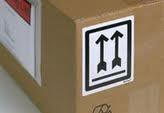 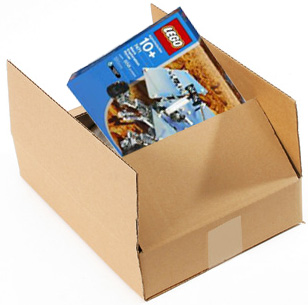 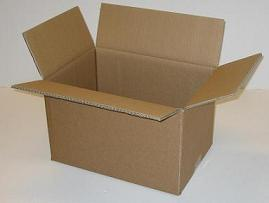 